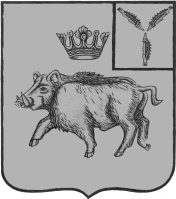 СОВЕТ ЦАРЕВЩИНСКОГО  МУНИЦИПАЛЬНОГО ОБРАЗОВАНИЯБАЛТАЙСКОГО  МУНИЦИПАЛЬНОГО  РАЙОНА САРАТОВСКОЙ ОБЛАСТИЧетвертое  заседание Совета четвертого  созываРЕШЕНИЕот 04.12.2018   №  33                 с. ЦаревщинаОб утверждении Положенияо Совете Царевщинскогомуниципального образования Балтайского муниципального районаСаратовской области	Руководствуясь статьей 21 Устава Царевщинского муниципального образования Балтайского муниципального района Саратовской области, Совет Царевщинского муниципального образования Балтайского муниципального района Саратовской области,РЕШИЛ:1.Утвердить Положение о Совете Царевщинского муниципального образования Балтайского муниципального района Саратовской области  согласно приложению.2.Считать утратившим силу решение Совета депутатов Царевщинского муниципального образования Балтайского муниципального района Саратовской области от 04.12.2018 № 33 «Об утверждении Положения о Совете депутатов Царевщинского муниципального образования Балтайского муниципального района Саратовской области».	2. Настоящее решение вступает в силу со дня его принятия.	3. Контроль за исполнением настоящего решения возложить на постоянную комиссию Совета Царевщинского муниципального образования по вопросам местного самоуправления.Глава Царевщинскогомуниципального образования                                        Д.В.МорозовПоложение о Совете Царевщинского муниципального образования Балтайского муниципального района Саратовской области1. Общие положения 1.1.  Совет Царевщинского муниципального образования Балтайского муниципального района Саратовской области (далее – Совет) в соответствии                             с Конституцией Российской Федерации, Федеральным законом от 06.10.2003                        № 131-ФЗ «Об общих принципах организации местного самоуправления в Российской Федерации» и  Уставом Царевщинского муниципального образования Балтайского муниципального района Саратовской области является представительным органом местного самоуправления.	1.2. Совет  состоит из 10 депутатов, избираемых населением на муниципальных выборах на основе всеобщего, равного и прямого избирательного права при тайном голосовании. Срок полномочий Совета составляет 5 лет.	1.3. Совет осуществляет свои полномочия самостоятельно, его решения, принятые в пределах компетенции, обязательны для исполнения на всей территории Царевщинского муниципального образования.	1.4. Полномочия Совета, порядок его работы определяются действующим законодательством, Уставом Царевщинского муниципального образования Балтайского муниципального района Саратовской области, Регламентом Совета Царевщинского муниципального образования Балтайского муниципального района Саратовской области,  решениями Совета, настоящим Положением.	1.5. Совет является юридическим лицом, имеет гербовую печать, штамп со своим наименованием.	1.6. Деятельность Совета финансируется из средств бюджета Царевщинского муниципального образования Балтайского муниципального района Саратовской области.2. Структура Совета 2.1. Совет  состоит из 10 депутатов, избираемых населением на муниципальных выборах на основе всеобщего, равного и прямого избирательного права при тайном голосовании.2.2. Срок полномочий Совета составляет 5 лет.2.3. Совет может осуществлять свои полномочия в случае избрания не менее двух третей от установленной Уставом Царевщинского муниципального образования Балтайского муниципального района Саратовской области численности депутатов (далее - Устав).2.3. Полномочия председателя Совета исполняет глава Царевщинского муниципального образования Балтайского муниципального района Саратовской области (Далее - глава МО).2.4. Депутаты Совета осуществляют свои полномочия на непостоянной основе.2.5. Совет осуществляет свои полномочия в соответствии с Конституцией Российской Федерации, законодательством Российской Федерации и Саратовской  области, Уставом, настоящим Положением.3. Полномочия Совета3.1.В исключительной компетенции Совета находится:- принятие Устава  муниципального образования и внесение в него изменений и дополнений;- утверждение местного бюджета и отчета об его исполнении;- установление, изменение и отмена местных налогов и сборов в соответствии с законодательством Российской Федерации о налогах и сборах;- принятие планов и программ развития муниципального образования, утверждение отчетов об их исполнении;- определение порядка управления и распоряжения имуществом, находящимся в муниципальной собственности;-  определение порядка принятия решений о создании, реорганизации и ликвидации муниципальных предприятий, а также об установлении тарифов на услуги муниципальных предприятий и учреждений, выполнение работ, за исключением случаев, предусмотренных федеральными законами;- определение порядка участия муниципального образования в организациях межмуниципального сотрудничества;- определение порядка материально-технического и организационного обеспечения деятельности органов местного самоуправления;- контроль за исполнением органами местного самоуправления и должностными лицами местного самоуправления полномочий по решению вопросов местного значения;- утверждение стратегии социально-экономического развития муниципального образования;- утверждение правил благоустройства территории муниципального образования;-принятие решения об удалении главы муниципального образования в отставку.3.2. Совет обладает иными полномочиями, определенными федеральными законами, Уставом (Основным Законом) Саратовской области законами Саратовской области, настоящим Уставом.3.3. Совет заслушивает ежегодные отчеты главы муниципального образования о результатах его деятельности, в том числе о решении вопросов, поставленных Советом, в срок в течение первого квартала года следующего за отчетным.3.4. Совет заслушивает отчеты руководителя территориального органа  внутренних дел о деятельности территориального органа  внутренних дел.3.5. Полномочия депутата начинаются со дня его избрания и прекращаются с момента начала работы Совета нового созыва, за исключением случаев, предусмотренных Уставом.4. Глава Царевщинского муниципального образования (далее - глава муниципального образования)4.1. Глава муниципального образования является высшим должностным лицом муниципального образования и наделяется собственными полномочиями по решению вопросов местного значения.4.2. Глава муниципального образования избирается на заседании Совета из своего состава открытым голосованием, на срок полномочий Совета. Глава муниципального образования исполняет полномочия председателя Совета на постоянной основе и возглавляет исполнительно-распорядительный орган муниципального образования – местную администрацию муниципального образования и подотчетен населению и Совету. Глава муниципального образования представляет Совету ежегодные отчеты о результатах своей деятельности.4.3. Полномочия главы муниципального образования начинаются со дня вступления в силу решения о его избрании и прекращаются с момента истечения срока его полномочий как депутата Совета.4.4.Глава муниципального образования должен соблюдать ограничения, запреты, исполнять обязанности, которые установлены Федеральным законом               от 25 декабря 2008 года № 273-ФЗ «О противодействии коррупции», Федеральным законом от 3 декабря 2012 года № 230-ФЗ «О контроле за соответствием расходов лиц, замещающих государственные должности, и иных лиц их доходам», Федеральным законом от 7 мая 2013 года № 79-ФЗ «О запрете отдельным категориям лиц открывать и иметь счета (вклады), хранить наличные денежные средства и ценности в иностранных банках, расположенных за пределами территории Российской Федерации, владеть и (или) пользоваться иностранными финансовыми инструментами».5. Полномочия главы  муниципального образования5.1. Глава  муниципального образования обладает следующими полномочиями:- представляет  муниципальное образование в отношениях с органами местного самоуправления других муниципальных образований, органами государственной власти, гражданами и организациями, без доверенности действует от имени муниципального образования;- подписывает и обнародует в порядке установленном настоящим Уставом, нормативные правовые акты, принятые Советом;- издает в пределах своих полномочий правовые акты;- принимает меры по обеспечению и защите интересов муниципального образования в суде, арбитражном суде, а также в соответствующих государственных органах;- осуществляет руководство подготовкой заседаний Совета;- контролирует и обеспечивает выполнение Регламента Совета;- организует выполнение решений Совета; - дает поручения депутатским комиссиям и комитетам по вопросам их ведения, координирует их деятельность;- принимает меры по обеспечению гласности и учету общественного мнения в работе Совета;- вправе отклонить нормативный правовой акт, принятый Советом;- вносит на утверждение Совета проект местного бюджета, изменения в него и отчет о его исполнении;- организует составление проекта местного бюджета и исполнение местного бюджета в соответствии с бюджетным законодательством;- вносит на рассмотрение Совета проекты решений Совета о введении или отмене местных налогов и сборов, а также иных правовых актов, предусматривающих расходы за счет средств местного бюджета;- представляет на утверждение Совета планы и программы социально-экономического развития поселения, отчеты об их исполнении;- вправе вносить предложения о созыве внеочередных заседаний Совета, предлагать вопросы в повестку дня заседаний Совета;- организует выполнение правовых актов Совета в рамках своих полномочий;-обеспечивает осуществление органами местного самоуправления полномочий по решению вопросов местного значения и отдельных государственных полномочий, переданных органам местного самоуправления федеральными законами и законами субъекта Российской Федерации;- от имени муниципального образования выступает публичным партнером в соответствии с Федеральным законом от 13 июля 2015 года № 224-ФЗ "О государственно-частном партнерстве, муниципально - частном партнерстве в Российской Федерации и внесении изменений в отдельные законодательные акты Российской Федерации;- иными полномочиями в соответствии с федеральными законами, законами Саратовской области, настоящим Уставом и решениями Совета.5.2.В соответствии с федеральным законом полномочия главы  муниципального образования прекращаются досрочно в случае:- смерти;- отставки по собственному желанию;- отрешения от должности  в порядке, предусмотренном федеральным законом;- признания судом недееспособным или ограниченно дееспособным;- признания судом безвестно отсутствующим или объявления умершим;- вступления в отношении его в законную силу обвинительного приговора суда;- выезда за пределы Российской Федерации на постоянное место жительства;- прекращения гражданства Российской Федерации, прекращения гражданства иностранного государства - участника международного договора Российской Федерации, в соответствии с которым иностранный гражданин имеет право быть избранным в органы местного самоуправления, приобретения им гражданства иностранного государства либо получения им вида на жительство или иного документа, подтверждающего право на постоянное проживание гражданина Российской Федерации на территории иностранного государства, не являющегося участником международного договора Российской Федерации, в соответствии с которым гражданин Российской Федерации, имеющий гражданство иностранного государства, имеет право быть избранным в органы местного самоуправления;- отзыва избирателями;- установленной в судебном порядке стойкой неспособности по состоянию здоровья осуществлять полномочия главы муниципального образования;- преобразования муниципального образования, осуществляемого в соответствии с частями 3, 3.2, 4 - 6, 6.1, 6.2, 7, 7.1 статьи 13 Федерального закона от 6 октября 2003 г. № 131-ФЗ "Об общих принципах организации местного самоуправления в Российской Федерации", а также в случае упразднения муниципального образования;   -  утраты  поселением статуса муниципального образования в связи с его объединением с городским округом; -  увеличения численности избирателей муниципального образования более чем на 25 процентов, произошедшего вследствие изменения границ муниципального образования или объединения поселения с городским округом,- удаления в отставку в соответствии со статьей 74.1.Федерального закона от 06.10.2003г. № 131-ФЗ «Об общих принципах организации местного самоуправления в Российской Федерации.5.3. Решение Совета о досрочном прекращении полномочий главы муниципального образования принимается не позднее чем через 30 дней со дня появления основания для досрочного прекращения полномочий муниципального образования, а если это основание появилось в период между сессиями Совета - не позднее чем через три месяца со дня появления этого основания.5.4. Глава муниципального образования, в отношении которого Советом  муниципального образования принято решение об удалении его в отставку, вправе обратиться с заявлением об обжаловании указанного решения в суд в течение 10 дней со дня официального опубликования такого решения.Суд должен рассмотреть заявление и принять решение не позднее чем через 10 дней со дня подачи заявления.5.5. В случае временного отсутствия главы муниципального образования (в связи с болезнью, отпуском и по другим причинам), а также досрочного прекращения полномочий главы муниципального образования либо применение к нему по решению суда мер процессуального принуждения в виде заключения под стражу или временного отстранения от должности его полномочия временно исполняет должностное лицо администрации муниципального образования, определяемое в соответствии с Уставом.В случае досрочного прекращения полномочий главы муниципального образования избрание главы муниципального образования, избираемого Советом муниципального образования из своего состава, осуществляется не позднее чем через шесть месяцев со дня такого прекращения полномочий.При этом если до истечения срока полномочий Совета осталось менее шести месяцев, избрание главы муниципального образования осуществляется в течение трех месяцев со дня избрания Совета в правомочном составе.6. Депутат Совета6.1. Депутат Совета представляет интересы своих избирателей. В своей деятельности руководствуется Конституцией Российской Федерации, федеральными законами и иными нормативными правовыми актами Российской Федерации, областными законами, Уставом и решениями Совета.6.2. Полномочия депутата Совета начинаются со дня его избрания и прекращаются со дня начала работы Совета нового созыва.6.3. Депутат Совета осуществляет свои полномочия на непостоянной основе.6.5. Полномочия депутата Совета прекращаются досрочно в случаях:1. смерти депутата Совета;2. отставки по собственному желанию;3. признания судом недееспособным или ограниченно дееспособным, безвестно отсутствующим или объявления умершим;4. вступления в отношении его в законную силу обвинительного приговора суда;5. выезда за пределы Российской Федерации на постоянное место жительства;6.прекращения гражданства Российской Федерации, прекращения гражданства иностранного государства - участника международного договора Российской Федерации, в соответствии с которым иностранный гражданин имеет право быть избранным в орган местного самоуправления сельского поселения, приобретения им гражданства иностранного государства либо получения им вида на жительство или иного документа, подтверждающего право на постоянное проживание гражданина Российской Федерации на территории иностранного государства, не являющегося участником международного договора Российской Федерации, в соответствии с которым гражданин Российской Федерации, имеющий гражданство иностранного государства, имеет право быть избранным в органы местного самоуправления;7. отзыва избирателями;8. досрочного прекращения полномочий Совета;9. призыва на воинскую службу или направления на заменяющую ее альтернативную гражданскую службу;10. в иных случаях, установленных федеральными  законами;6.6. В случае отставки депутата Совета по собственному желанию, депутат Совета подает в Совет письменное заявление о сложении им депутатских полномочий. Совет обязан рассмотреть заявление депутата Совета о сложении депутатских полномочий на ближайшем заседании Совет. Информация об отставке депутата Совет публикуется в средствах массовой информации.6.7.  Решение Совета о досрочном прекращении полномочий депутата Совета принимается не позднее чем через 30 дней со дня появления основания для досрочного прекращения полномочий, а если это основание появилось в период между сессиями Совета — не позднее чем через три месяца со дня появления такого основания.7.Комиссии Совета 7.1. Совет создаёт постоянные и временные комиссии. Решения о создании и составе комиссий принимаются Советом. Постоянные и временные комиссии руководствуются положениями о комиссиях, которые разрабатываются и утверждаются Советом.7.2. Постоянные комиссии создаются для решения вопросов по реализации полномочий Совета, предварительного рассмотрения проектов решения Совета, а также других вопросов, отнесенных к ведению постоянной комиссии.7.3. Численный состав постоянных комиссий не может быть менее 3 человек.7.4. Председатель постоянной и временной комиссии избирается из числа депутатов Совета на заседаниях вышеуказанных комиссий.7.5. Заседания постоянной и временной комиссии проводятся по мере необходимости.7.6. Решения постоянной и временной комиссии принимаются большинством голосов от числа присутствующих членов комиссии.7.7. Решения, принятые постоянными и временными комиссиями Совета носят рекомендательный характер.7.8. Задачи, функции, срок деятельности определяется Советом при их создании.8. Заседания Совета 8.1. Вновь избранный Совет собирается на первое заседание в срок, который не может превышать 30 дней со дня избрания Совета в правомочном составе.8.2.  Первое заседание депутатов Совета открывает старший по возрасту депутат Совета, а в последующем глава муниципального образования председательствует на заседаниях Совета, организует его работу.8.3.Заседания Совета проводятся не реже одного раза в три месяца.8.4. Заседания, созываемые в иные сроки, являются внеочередными. Внеочередные заседания Совета созываются главой муниципального образования по собственной инициативе, по инициативе депутатов Совета.Предложение о созыве внеочередного заседания должно содержать обоснование необходимости его проведения, а также вносимые на обсуждение вопросы и проекты решений по ним.8.5. Заседание Совета не может считаться правомочным, если на нем присутствует менее 50 процентов от числа избранных депутатов Совета.8.6. Решения Совета, в том числе устанавливающие правила, обязательные для исполнения на территории муниципального образования, принимаются большинством голосов от установленной численности депутатов совета депутатов поселения, если иное не установлено Федеральным законом от 6 октября 2003 года № 131-ФЗ «Об общих принципах организации местного самоуправления в Российской Федерации».8.7. Решения по вопросам исключительной компетенции Совета принимаются большинством в две трети голосов от установленного числа депутатов Совета.8.8.  Решения Совета, предусматривающие установление, изменение или отмену местных налогов и сборов, осуществление расходов из средств бюджета, могут быть внесены на рассмотрение Совета только по инициативе главы муниципального образования или при наличии его заключения.8.9.  Принятие решений производится открытым голосованием.8.10. На заседаниях Совета имеют право присутствовать представители администрации Царевщинского муниципального образования, правоохранительных органов, средств массовой информации, общественных объединений, руководители организаций и жители.8.11. Совет вправе принять решение простым большинством голосов присутствующих на нем депутатов о проведении закрытого заседания.9.Заключительные положения9.1. Внесение изменений в настоящее Положение производится в порядке, установленном действующим законодательством Российской Федерации и Уставом.9.2. Изменения, а также новые редакции настоящего Положения вступают в силу и действуют после их принятия.Приложение к решениюСовета Царевщинского муниципальногообразованияот 04.12.2018 № 33